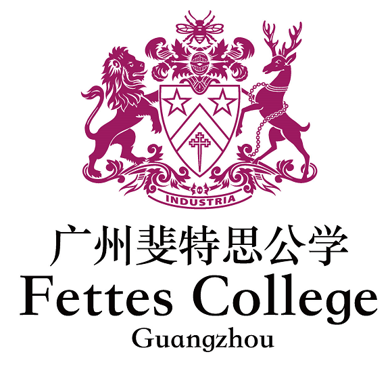 Job DescriptionBackgroundAbout Fettes College Guangzhou:Fettes College Guangzhou (FCG), the first overseas campus of Fettes College, opened in September 2020. The new school is closely linked to Fettes College and shares its ethos and vision: to provide the highest quality of holistic, broad based education that will stretch and challenge its pupils and equip them with the qualifications, skills and personal qualities that will allow them to flourish and succeed in their lives beyond school.FCG is designed and built as a joint venture and with a shared vision between Fettes College and Bright Scholar, the largest operator of K-12 schools in China. Bright Scholar, a listed company on the New York Stock Exchange, is fast acquiring international recognition together with an enviable reputation as a provider of high-quality education. FCG is located on a spacious and superbly equipped campus in Zengcheng, bordered by forest and hills and only within an hour's drive of the centre of Guangzhou and Baiyun International Airport. The campus has been created with imaginative flair by international architects Broadway Malyan. Their modern interpretation of the strengths, features and characteristics of the Edinburgh campus allow the delivery of all the distinctive qualities of an authentic Fettes education in Guangdong.Location: Zengcheng City, Guangzhou, ChinaAbout Bright Scholar Education Group: Bright Scholar Education Group is a NYSE-listed (ticker: BEDU) education group based out of Foshan, China. Bright Scholar operates in 10 Chinese provinces and the 2 municipalities of Beijing and Shanghai and covers a diverse portfolio of business areas including K-12 international and bilingual education, training education and education technology. Currently, Bright Scholar employs over 6,000 domestic and international staff and caters to more than 51,000 students. Bright Scholar international schools offer numerous international curricula including IB (PYP, MYP and DP), Cambridge IGCSE and A-levels, AP Program, and IFY programmes.Job DescriptionApplication Process:All applications must consist of the following completed documents:Completed application form (available on TES Online).Letter of application (maximum one and a half sides, Garamond 12) addressed to Mr Marco Longmore, Head of Fettes College Guangzhou. Please state clearly in your letter your teaching experience, together with details of your co-curricular strengths and contributions. This should be attached to your electronic application.CV (maximum four sides) naming two referees, one of whom must be your current or most recent employer. This should be attached to your electronic application.Please note: Incomplete applications will not be considered and Fettes College Guangzhou reserves the right to make an appointment at any stage of the recruitment process. Please contact us if you have any questions about the process: vacancies@fettes.cnClosing date for applications: May 12th 2021April 2021Job NamePosition Type Probation Period Contract Period Full Time 2 Months 2 Years Time AllowanceN/AJob Summary Fettes Teachers are ambitious for their students’ learning and put students first in everything they do. They have the highest aspirations for their students’ achievement and development, both in the classroom and through the many extra-curricular activities on offer. Teachers actively promote the College’s Mission and Vision through their enthusiastic and full participation in College life and their supportive engagement with students, colleagues and parents.Main AccountabilitiesAll teachers are subject to the conditions of employment set out in their employment contract. This details the professional and particular duties required of teachers, together with benefits provided by the College.The duties of a Subject Teacher at Fettes College Guangzhou are as follows:Ensure that safeguarding, health and safety, and all other College policies are known, understood and embedded into practice; To be responsible for planning and facilitating creative and engaging learning, in a highly inclusive environment; To be able to use formative assessment to inform planning and deliver a personalised curriculum for each child;To develop a nurturing and safe environment in which children thrive in their learning;To develop an environment of inquiry, where students’ questions are valued and lead their learning journey;To develop excellent relationships with parents and the wider community, through regular and effective communication;To have and develop further a range of techniques to cater for English Language Learners;To deliver appropriately-planned lessons, learning encounters, sequences of lessons and programmes of study;To have a detailed and up-to-date knowledge and understanding of examination board assessment and syllabus requirements; To offer regular and constructive feedback to help students close the gap between where they are now, and where they wish to be;To challenge each pupil to be the best they can be, supporting them to reach their full potential;To be committed to the ongoing development of a holistic, child-centred  curriculum, drawing on best practice from around the world;Have a keen focus the approaches to learning taken by students, creating an engaging learning environment where they can learn independently, challenge their own thinking, think creatively and solve problems;Ensure that the learning environment is a place of full inclusivity, differentiating learning to support individual needs;Maintain marking and assessment records and have a clear understanding of pupils’ progress in learning;Demonstrate proactive and positive ways of supporting students where barriers are found;Effectively support each student’s personal, social and emotional development;
Take an active role as a Personal Tutor to a group of tutees within a school Grade; Participate fully in the life of the school, including actively supporting co-curricular activities (Enrichment), duties such as supervision, and Boarding House life;Engage in positive behaviour management to ensure a caring and respectful environment;To teach as required across the full age range of Middle and Senior School (Grades 6-12) including assisting with Primary School subject teaching on occasion; Possess a genuine passion for subject specialism.Professional DevelopmentEngage in effective self- review of professional practice, within teams and with the support of the School Leadership TeamShow an awareness of current pedagogy and curriculum development in internationally education;Always aim to push the professional limits and to try something new;Show accountability by setting professional learning targets according to the developmental needs of the school and College;Reporting Relationship Head of Senior SchoolFunctional RelationshipsTutors, Middle School Teachers, House Parents, IB Programme Coordinators; EAL team; SEN team.Minimum Typical Education A degree and recognised teaching qualification, postgraduate Diploma/Higher degree in education is desirable.Evidence of relevant continual professional developmentMinimum Typical Experience A minimum of 2 years classroom experienceExperience of teaching IGCSE in chosen subject, with experience of A Level and IBDP an advantageCore Professional / Other Competencies required Understanding of and commitment to safeguarding childrenWillingness to develop a detailed knowledge and understanding of the curriculum. An ability to promote each student’s learning through continual formative assessment within the classroomEffective use of ICT in all aspects of learning and teachingInvolvement in co-curricular programmesExperience of working in an international school is preferred Experience of teaching through Inquiry, and having a good understanding of what this means/looks like in the classroom is preferred Willingness to participate in, though not necessarily experience of, full boarding life.Fettes College Guangzhou is committed to safeguarding and promoting the welfare of all the children in our care and expects all applicants to share this commitment. We follow safe recruitment practices which are aligned to the recommendations of the International Task Force on Child Protection. We hold ourselves to a high standard of effective recruiting practices with specific attention to child protection.  All appointments are subject to an interview, identity checks, criminal record checks, and successful references.Fettes College Guangzhou is committed to safeguarding and promoting the welfare of all the children in our care and expects all applicants to share this commitment. We follow safe recruitment practices which are aligned to the recommendations of the International Task Force on Child Protection. We hold ourselves to a high standard of effective recruiting practices with specific attention to child protection.  All appointments are subject to an interview, identity checks, criminal record checks, and successful references.